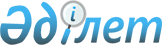 Об утверждении Соглашения государств - участников Содружества Независимых Государств о сотрудничестве в сфере работы с молодежьюПостановление Правительства Республики Казахстан от 15 августа 2006 года N 771



      Правительство Республики Казахстан 

ПОСТАНОВЛЯЕТ:




      1. Утвердить Соглашение государств - участников Содружества Независимых Государств о сотрудничестве в сфере работы с молодежью, совершенное в Москве 25 ноября 2005 года.



      2. Настоящее постановление вводится в действие со дня подписания.

      

Премьер-Министр




      Республики Казахстан





 


СОГЛАШЕНИЕ






государств - участников Содружества Независимых






Государств о сотрудничестве в сфере






работы с молодежью





вступает в силу с даты сдачи депозитарию третьего письменного уведомления о выполнении подписавшими его Сторонами внутригосударственных процедур, необходимых для его вступления в силу. Для Сторон, выполнивших внутригосударственные процедуры позднее, Соглашение вступает в силу с даты сдачи депозитарию соответствующего уведомления.





подписали: Азербайджанская Республика, Республика Армения, Республика Беларусь, Республика Казахстан, Кыргызская Республика, Российская Федерация, Республика Таджикистан





сдали уведомления:





Российская Федерация     - депонировано 23 января 2006 года;






Кыргызская Республика    - депонировано 28 февраля 2006 года;






Республика Армения       - депонировано 5 мая 2006 года;






Республика Беларусь      - депонировано 14 июля 2006 года;






Республика Таджикистан   - депонировано 28 сентября 2006 года;






Республика Казахстан     - депонировано 14 ноября 2006 года.




Соглашение вступило в силу 5 мая 2006 года.




вступило в силу для государств:





Российская Федерация     - 5 мая 2006 года;






Кыргызская Республика    - 5 мая 2006 года;






Республика Армения       - 5 мая 2006 года;






Республика Беларусь      - 14 июля 2006 года;






Республика Таджикистан   - 28 сентября 2006 года;






Республика Казахстан     - 14 ноября 2006 года.



      Государства - участники Содружества Независимых Государств в лице правительств, именуемые в дальнейшем Сторонами,



      выражая стремление к созданию благоприятных условий для развития молодежного сотрудничества как фактора сохранения и углубления дружественных отношений,



      принимая во внимание возрастающую роль молодежи на современном этапе развития общества,



      подтверждая желание расширять и совершенствовать международное молодежное сотрудничество на принципах равноправия и налаживать в этих целях широкое взаимодействие между государственными органами, молодежными общественными объединениями и иными организациями (объединениями), участвующими в реализации государственной молодежной политики,



      считая, что сотрудничество в сфере работы с молодежью призвано способствовать укреплению взаимопонимания и дружбы между народами, утверждению общечеловеческих ценностей,



      согласились о нижеследующем:




 


Статья 1



      Стороны укрепляют и развивают сотрудничество в сфере работы с молодежью по линии государственных органов и общественных молодежных организаций (объединений), осуществляющих реализацию государственной молодежной политики, поддерживают их инициативы, направленные на интенсификацию молодежного сотрудничества.




 


Статья 2



      Стороны создают благоприятные условия для осуществления регулярных контактов государственных органов и общественных молодежных организаций (объединений) в целях определения приоритетов и развития молодежного сотрудничества.




 


Статья 3



      В целях реализации настоящего Соглашения Стороны разрабатывают и выполняют межгосударственные программы и отдельные проекты, представляющие взаимный интерес.




 


Статья 4



      Стороны оказывают взаимное содействие в:



      подготовке профессиональных кадров в сфере работы с молодежью;



      обмене научными, справочно-информационными и методическими материалами, опытом работы государственных органов, молодежных общественных организаций и иных организаций и объединений, участвующих в реализации государственной молодежной политики и поддержке молодежных инициатив;



      проведении совместных научных исследований и мероприятий по различным вопросам молодежной политики и молодежного сотрудничества.




 


Статья 5



      Стороны содействуют обмену статистической и другой информацией в сфере работы с молодежью, в том числе:



      о законодательных и иных нормативных актах, регулирующих молодежную политику в своих государствах;



      о реализации молодежной политики.




 


Статья 6



      Стороны оказывают взаимное содействие в вопросах международного сотрудничества, в том числе участия представителей Сторон в деятельности международных молодежных организаций.




 


Статья 7



      Сотрудничество Сторон в рамках реализации настоящего Соглашения осуществляется на основе двусторонних и многосторонних соглашений.




 


Статья 8



      Стороны в целях реализации настоящего Соглашения создают Совет по делам молодежи государств - участников Содружества Независимых Государств (далее - Совет). Совет действует в соответствии с Положением, являющимся неотъемлемой частью настоящего Соглашения.




 


Статья 9



      В случае возникновения споров при толковании и выполнении настоящего Соглашения они разрешаются путем переговоров или консультаций между Сторонами.




 


Статья 10



      Настоящее Соглашение вступает в силу с даты сдачи депозитарию третьего письменного уведомления о выполнении подписавшими его Сторонами внутригосударственных процедур, необходимых для его вступления в силу.



      Для Сторон, выполнивших внутригосударственные процедуры позднее, Соглашение вступает в силу с даты сдачи депозитарию соответствующего уведомления.




 


Статья 11



      По взаимному согласию Сторон в настоящее Соглашение могут быть внесены изменения и дополнения, которые оформляются отдельными протоколами, являющимися неотъемлемой частью настоящего Соглашения и вступающими в силу в порядке, предусмотренном статьей 10 настоящего Соглашения.




 


Статья 12



      Настоящее Соглашение открыто для присоединения других государств, разделяющих его цели и принципы и готовых принять на себя обязательства, вытекающие из настоящего Соглашения. Для присоединяющегося государства Соглашение вступает в силу с даты сдачи депозитарию документов о присоединении.



      Для государств, не входящих в Содружество Независимых Государств, присоединение осуществляется с согласия всех Сторон путем передачи депозитарию документов о таком присоединении. Присоединение считается вступившим в силу с даты сдачи депозитарию последнего сообщения о согласии на такое присоединение.




 


Статья 13



      Настоящее Соглашение действует в течение 5 лет с даты его вступления в силу. По истечении этого срока действие Соглашения автоматически продлевается каждый раз на пятилетний период, если Стороны не примут иного решения.




 


Статья 14



      Каждая из Сторон может выйти из настоящего Соглашения, направив письменное уведомление депозитарию не позднее чем за 6 месяцев до предполагаемой даты выхода.

      Совершено в городе Москве 25 ноября 2005 года в одном подлинном экземпляре на русском языке. Подлинный экземпляр хранится в Исполнительном комитете Содружества Независимых Государств, который направит каждому государству, подписавшему настоящее Соглашение, его заверенную копию.

      

За Правительство                    За Правительство




      Азербайджанской Республики          Республики Молдова



      За Правительство                    За Правительство




      Республики Армения                  Российской Федерации



      За Правительство                    За Правительство




      Республики Беларусь                 Республики Таджикистан



      За Правительство                    За Правительство




      Грузии                              Туркменистана



      За Правительство                    За Правительство




      Республики Казахстан                Республики Узбекистан



      За Правительство                    За Правительство




      Кыргызской Республики               Украины





Приложение                 



к Соглашению государств - участников    



Содружества Независимых Государств    



о сотрудничестве в сфере работы с     



молодежью                 



от 25 ноября 2005 года          



ПОЛОЖЕНИЕ






о Совете по делам молодежи государств - участников






Содружества Независимых Государств






 


I. Общие положения



      1.1. Совет по делам молодежи государств - участников Содружества Независимых Государств (далее - Совет) создается для реализации Соглашения государств - участников Содружества Независимых Государств о сотрудничестве в сфере работы с молодежью (далее - Соглашение).



      1.2. В своей деятельности Совет руководствуется Уставом Содружества Независимых Государств, основополагающими международными договорами, в том числе действующими в рамках Содружества Независимых Государств, решениями Совета глав государств СНГ и Совета глав правительств СНГ и настоящим Положением.



      1.3. Функции рабочего аппарата Совета возлагаются на Исполнительный комитет Содружества Независимых Государств.



      1.4. Рабочим языком Совета является русский язык.




 


ІІ. Функции Совета



      2. В функции Совета входят:



      2.1. Рассмотрение вопросов, связанных с реализацией настоящего Соглашения.



      2.2. Содействие развитию сотрудничества в сфере работы с молодежью.



      2.3. Изучение и обсуждение вопросов в сфере работы с молодежью и выработка рекомендаций по ним.



      2.4. Разработка многосторонних документов о сотрудничестве в сфере работы с молодежью, в том числе внесение их в установленном порядке на рассмотрение уставных органов Содружества, а также содействие их реализации.



      2.5. Содействие в разработке и осуществлении национальных программ по молодежной политике.



      2.6. Изучение и обобщение опыта государств - участников СНГ, других государств и международных организаций в сфере работы с молодежью.



      2.7. Содействие деятельности государств - участников настоящего Соглашения в области подготовки кадров, обмена и повышения квалификации специалистов в сфере работы с молодежью.




 


ІІІ. Порядок формирования Совета



      3.1. Совет формируется из полномочных представителей государств - участников Соглашения, по два от каждого государства. Полномочными представителями государств - участников Соглашения являются представители государственных органов, а также представители общественных молодежных и иных организаций (объединений), осуществляющих реализацию государственной молодежной политики.



      Каждое государство - участник Соглашения имеет в Совете один голос.



      3.2. В заседаниях Совета по его решению с правом совещательного голоса могут принимать участие представители международных и национальных организаций (объединений), осуществляющих деятельность в сфере работы с молодежью.




 


IV. Организация работы Совета



      4.1. Заседания Совета проводятся по мере необходимости, но не реже двух раз в год, и признаются правомочными, если в них принимает участие не менее двух третей членов Совета.



      Место, время проведения и проект повестки дня очередного заседания определяется по предварительной договоренности членов Совета на его заседании.



      Внеочередное заседание Совета проводится по инициативе одного или более членов Совета с согласия не менее одной трети членов Совета.



      4.2. Председательство в Совете осуществляется поочередно каждым государством - участником Соглашения в лице его представителя на основе принципа ротации, на срок не более одного года.



      Предшествующий и последующий председатели Совета являются его сопредседателями. В случае отсутствия Председателя Совета его обязанности возлагаются на одного из сопредседателей.



      4.3. Решения Совета принимаются двумя третями голосов полномочных представителей государств - участников Соглашения, участвующих в обсуждении данного вопроса.



      Члены Совета, не согласные с его решением, могут выразить особое мнение, которое вносится в протокол заседания.



      Любой член Совета может заявить о своей незаинтересованности в том или ином вопросе, что не должно рассматриваться как препятствие для принятия решения, а также для его присоединения к данному решению в будущем.



      Решение оформляется протоколом, который подписывает председатель.



      Решения Совета носят рекомендательный характер.



      4.4. Совет может создавать комиссии и рабочие группы.



      4.5. Организационно-техническое обеспечение проведения заседания Совета осуществляется государственным органом в сфере работы с молодежью государства - участника СНГ, на территории которого проводится заседание Совета, совместно с Исполнительным комитетом СНГ.



      4.6. Повестка дня заседания Совета направляется участникам заседания не позднее чем за 15 дней до начала заседания.



      4.7. Предложения и поправки к проектам документов, вносимые в ходе заседания, представляются, как правило, в письменной форме и распространяются среди участников заседания.



      4.8. Расходы по командированию членов Совета для участия в заседании Совета несет направляющая сторона.



      Расходы, связанные с организационно-техническим обеспечением проведения заседания Совета, несет принимающая сторона.



      4.9. Оригиналы решений, протоколов заседаний и других документов Совета хранятся в Исполнительном комитете СНГ.




 

ОГОВОРКА




Республики Армения


      

По пункту 8.9. "О Соглашении государств - участников Содружества Независимых Государств о сотрудничестве в сфере работы с молодежью"


      Статья 7 принимается в следующей редакции: "Для реализации настоящего Соглашения Стороны могут заключать между собой двусторонние и многосторонние соглашения".

      

Премьер-министр




      Республики Армения





      Настоящим удостоверяю, что прилагаемый текст является аутентичной копией Соглашения государств - участников Содружества Независимых Государств о сотрудничестве в сфере работы с молодежью, принятого на заседании Совета глав правительств Содружества Независимых Государств, которое состоялось 25 ноября 2005 года в городе Москве. Подлинный экземпляр вышеупомянутого Соглашения хранится в Исполнительном комитете Содружества Независимых Государств.

      

Председатель




      Исполнительного комитета -




      Исполнительный секретарь СНГ


					© 2012. РГП на ПХВ «Институт законодательства и правовой информации Республики Казахстан» Министерства юстиции Республики Казахстан
				